.Alternative Music: Sunshine in the Rain by BWOStart dance after 4x8’s.SET 1:  Walk, Walk, Walk, Hitch, Back, Back, Back, Point	End FacingSET 2:  Cross Rock, R Chasse, Cross Rock, ¼L Fwd ShuffleSET 3:  Fwd Rock, R Coaster, ½R Pivot, Fwd ShuffleSET 4:  Step, Clap 2x, ½L Step, Slap Thighs, Step, Clap 2x, ½L Step, Slap ThighsStart Again! No Tags No Restarts! :-DNote: This dance can be done as a beginner floor split to Peter & Alison’s “Catch the Rain”, which was one of my favourite dances many years ago.Last Update - 6th Aug 2015No Sunset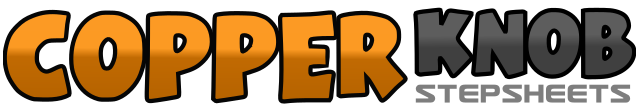 .......Count:32Wall:4Level:Beginner.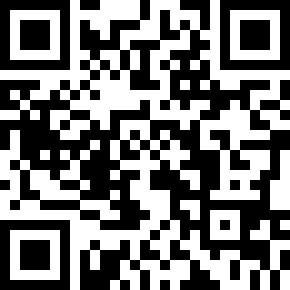 Choreographer:Jennifer Choo Sue Chin (MY) - August 2015Jennifer Choo Sue Chin (MY) - August 2015Jennifer Choo Sue Chin (MY) - August 2015Jennifer Choo Sue Chin (MY) - August 2015Jennifer Choo Sue Chin (MY) - August 2015.Music:Sun Will Never Set - Jolin TsaiSun Will Never Set - Jolin TsaiSun Will Never Set - Jolin TsaiSun Will Never Set - Jolin TsaiSun Will Never Set - Jolin Tsai........1-4Step RF fwd, Step LF fwd, Step RF fwd, Hitch L knee	12:005-8Step LF back, Step RF back, Step LF back, Point RF to R	12:001-2Cross rock RF over LF, Recover on LF	12:003&4Step RF to R, Close LF next to RF, Step RF to R	12:005-6Cross rock LF over RF, Recover on RF	12:007&8¼L step LF fwd, close RF next to LF, step LF fwd 	9:001-2Rock RF fwd, Recover on LF	9:003&4Step RF back, Close LF next to RF, Step RF fwd	9:005-6Step LF fwd, ½R shifting weight on RF 	3:007&8Step LF fwd, Close RF next to LF, Step LF fwd	3:001-2&Step RF fwd, Hold and clap hands twice	3:003-4½L Shifting weight onto LF, hold and slap thighs with both hands	9:005-6&Step RF fwd, Hold and clap hands twice	9:007-8½L Shifting weight onto LF, hold and slap thighs with both hands 	3:00